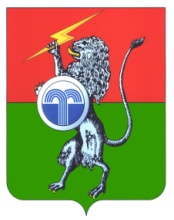 Об утверждении административного регламента по предоставлению муниципальной услуги "Предоставление в собственность, аренду, постоянное (бессрочное) пользование, безвозмездное пользование земельного участка, находящегося в муниципальной собственности или государственная собственность на который не разграничена, без проведения торговНа основании Федерального закона от 27.07.2010 года N 210-ФЗ "Об организации предоставления государственных и муниципальных услуг", в целях реализации Указа Президента РФ от 07.05.2012 года N 601 "Об основных направлениях совершенствования системы государственного управления", администрация муниципального образования Юго-Восточное Суворовского района ПОСТАНОВЛЯЕТ:1. Утвердить административный регламент предоставления муниципальной услуги "Предоставление в собственность, аренду, постоянное (бессрочное) пользование, безвозмездное пользование земельного участка, находящегося в муниципальной собственности или государственная собственность на который не разграничена, без проведения торгов".2 Опубликовать в газете «Вестник» администрации МО Суворовского района и разместить на сайте по адресу: (https://yugovostochnoe.tulobl.ru).3. Постановление вступает в силу со дня его официального опубликования.4. Контроль за исполнением настоящего решения возложить на заместителя главы администрации муниципального образования Юго-Восточное Суворовского района Хромова В.А.Приложение 1
к постановлению администрации
муниципального образования
Юго-Восточное Суворовского районаот 17.10.2022 № 68Административный регламент
предоставления муниципальной услуги "Предоставление в собственность, аренду, постоянное (бессрочное) пользование, безвозмездное пользование земельного участка, находящегося в муниципальной собственности или государственная собственность на который не разграничена, без проведения торгов"
1. Общие положения1. Предмет регулирования административного регламента.1.1. Административный регламент по предоставлению муниципальной услуги "Предоставление в собственность, аренду, постоянное (бессрочное) пользование, безвозмездное пользование земельного участка, находящегося в муниципальной собственности или государственная собственность на который не разграничена, без проведения торгов" (далее - административный регламент) разработан в целях повышения качества, доступности и прозрачности предоставления муниципальной услуги по приобретению прав на земельные участки, находящиеся в муниципальной собственности или государственная собственность на которые не разграничена, создания необходимых условий для участников отношений, возникающих при предоставлении муниципальной услуги, определения сроков и последовательности действий (административных процедур) при осуществлении полномочий по предоставлению муниципальной услуги "Предоставление в собственность, аренду, постоянное (бессрочное) пользование, безвозмездное пользование земельного участка, находящегося в муниципальной собственности или государственная собственность на который не разграничена, без проведения торгов" (далее - муниципальная услуга).Настоящий административный регламент определяет сроки, порядок и последовательность действий (административных процедур) при исполнении муниципальной услуги.Действие настоящего административного регламента не распространяется на случаи предоставления земельных участков, находящихся в муниципальной собственности или государственная собственность на которые не разграничена, гражданам для индивидуального жилищного строительства, ведения личного подсобного хозяйства в границах населенного пункта, садоводства, дачного хозяйства.1.2. Муниципальная услуга предоставляется:- гражданам Российской Федерации, иностранным гражданам и лицам без гражданства. От имени гражданина с заявлением о предоставлении муниципальной услуги имеет право обратиться его законный представитель, который предъявляет документ, удостоверяющий личность, а также документ, подтверждающий его полномочия на получение муниципальной услуги;- юридическим лицам. От имени юридических лиц заявления о предоставлении муниципальной услуги могут подавать лица, действующие в соответствии с законом, иными правовыми актами и учредительными документами без доверенности, а также представители в силу полномочий, основанных на доверенности или договоре. В предусмотренных законодательством случаях от имени юридического лица могут действовать его участники.Получателями муниципальной услуги по предоставлению в собственность земельного участка, находящегося в муниципальной собственности или государственная собственность на который не разграничена, без проведения торгов не могут быть иностранные граждане, лица без гражданства и иностранные юридические лица.1.3. Порядок информирования о предоставлении муниципальной услуги.1.3.1. Муниципальная услуга предоставляется администрацией муниципального образования Юго-Восточное Суворовского района через уполномоченный орган - администрация муниципального образования Юго-Восточное Суворовского района (далее - Администрация).1.3.2. Информирование о предоставлении муниципальной услуги осуществляется:- непосредственно в Администрации через информационные стенды и при консультировании специалистом;- с использованием средств телефонной связи, электронной почты;- посредством использования сведений, размещенных в сети "Интернет" на официальных Интернет-сайтах, на Едином портале государственных и муниципальных услуг (функций), на портале государственных и муниципальных услуг муниципального образования Юго-Восточное Суворовского района;- в средствах массовой информации;- в муниципальном автономном учреждении "Многофункциональный центр предоставления государственных и муниципальных услуг" (далее - МФЦ), в том числе через информационные стенды.1.3.3. Информация о местонахождении и графике работы, справочных телефонах, адресе официального сайта Администрации:Адрес местонахождения Администрации: г.Суворов, пл.Победы, д.2График работы: пн-чт с 09.00ч. до 18.00ч., пт с 09.00ч. до 17.00ч. Обеденный перерыв с 13.00ч. до 13.48ч.Телефон(факс) 48763-2-80-11Адрес официального сайта: https://yugovostochnoe.tulobl.ru1.3.4. Информация о порядке предоставления муниципальной услуги размещается на официальном сайте Администрации (https://yugovostochnoe.tulobl.ru), на портале государственных и муниципальных услуг (функций) (www.gosuslugi.ru), на Едином портале государственных и муниципальных услуг Белгородской области (http://www.gosuslugi71.ru), в средствах массовой информации и информационных материалах (брошюрах, буклетах), а также предоставляется непосредственно сотрудниками Администрации и МФЦ.1.3.5. Порядок получения информации и консультаций (справок) заявителями по вопросам предоставления муниципальной услуги, в том числе о ходе предоставления муниципальной услуги.Основными требованиями к информированию граждан о порядке предоставления муниципальной услуги являются достоверность предоставляемой информации, четкость в изложении информации, полнота информирования.Информирование и консультации (справки) граждан о порядке предоставления муниципальной услуги обеспечиваются сотрудниками Администрации, МФЦ непосредственно на личном приеме, а также по телефону, на Едином портале государственных и муниципальных услуг (функций).При общении с гражданами (по телефону или лично) сотрудники Администрации, МФЦ должны корректно и внимательно относиться к гражданам, не унижая их чести и достоинства. Устное информирование о порядке предоставления муниципальной услуги должно проводиться с использованием официально-делового стиля речи.По телефонам Администрации предоставляется следующая информация:а) контактные телефоны должностных лиц в структурных подразделениях Администрации;б) график приема граждан руководителем (заместителями руководителя), начальниками структурных подразделений Администрации;в) почтовый, электронный адреса, факс для направления заявления Администрации;г) о регистрации и ходе рассмотрения заявлений о муниципальной услуге;д) порядок обжалования действий (бездействия) и решений должностных лиц Администрации, осуществляемых и принимаемых в ходе предоставления муниципальной услуги.Консультации проводятся по следующим вопросам:- перечень документов, необходимых и рекомендуемых для получения муниципальной услуги;- источник получения документов, рекомендуемых для подтверждения требуемых сведений (орган, организация и их местонахождение);- время приема и выдачи документов;- срок предоставления заявителям результатов предоставления муниципальной услуги.При невозможности самостоятельно ответить на поставленные вопросы специалистом Администрации, МФЦ, принявшим телефонный звонок, данный звонок должен быть переадресован на другое должностное лицо, или же обратившемуся гражданину должен быть сообщен телефонный номер, по которому можно получить необходимую информацию.При устном обращении специалист Администрации, МФЦ, осуществляющий прием и консультирование, в пределах своей компетенции дает ответ самостоятельно.Время получения ответа при индивидуальном устном консультировании не должно превышать 15 минут.Если специалист Администрации, МФЦ не может дать ответ самостоятельно, либо подготовка ответа требует продолжительного (дополнительного) времени, он обязан предложить заявителю один из трех вариантов дальнейших действий:1) изложить суть обращения в письменной форме;2) назначить другое удобное для заявителя время для консультации;3) дать консультацию в трехдневный срок по контактному телефону, указанному заявителем.1.3.6. При письменном обращении заявителя за информированием по вопросам предоставления муниципальной услуги, в том числе в виде почтовых отправлений или обращений по электронной почте, информирование осуществляется в письменном виде путем получения заявителем письменного ответа, в том числе в виде почтовых отправлений.Информация предоставляется в простой, четкой форме с указанием фамилии, имени, отчества и номера телефона непосредственного исполнителя.Ответ направляется способом, указанным в обращении (если способ не указан, направляется по почте), в срок, не превышающий 20 дней со дня регистрации обращения.1.3.7. На информационных стендах в помещении, предназначенном для приема документов для предоставления муниципальной услуги, а также на официальном сайте Администрации размещается следующая информация:а) извлечения из нормативных правовых актов, содержащие нормы, регулирующие порядок предоставления муниципальной услуги;б) текст административного регламента, блок-схема;в) перечень документов, необходимых для предоставления муниципальной услуги, и требования, предъявляемые к этим документам;г) образцы оформления документов, необходимых для предоставления муниципальной услуги, и требования к ним;д) месторасположение, график (режим) работы, номера телефонов, адреса Интернет-сайтов и электронной почты организаций, в которых получатели муниципальной услуги могут получить документы, необходимые для предоставления муниципальной услуги;е) схема размещения должностных лиц Администрации и режим приема ими получателей муниципальной услуги;ж) таблица сроков предоставления услуги в целом и максимальных сроков выполнения отдельных административных процедур, в том числе времени нахождения в очереди (ожидания), времени приема документов;з) основания для прекращения, приостановления предоставления муниципальной услуги;и) основания отказа в предоставлении муниципальной услуги;к) порядок получения консультаций;л) порядок обжалования решений, действий или бездействия должностных лиц Администрации;м) наименование, адрес и телефон вышестоящего органа;н) примерная форма заявления в электронной форме с возможностью ее бесплатного копирования.1.3.8. В целях доступности получения информации о муниципальной услуге для людей с ограниченными возможностями здоровья по зрению обеспечивается адаптация официальных сайтов Администрации, органов местного самоуправления в сети Интернет, на Едином портале государственных и муниципальных услуг (функций), с учетом особых потребностей инвалидов с приведением их к международному стандарту доступности веб-контента и веб-сервисов (WCAG).1.3.8.1. Оказание помощи, необходимой для получения в доступной для них форме информации о правилах предоставления муниципальной услуги, в том числе об оформлении необходимых для получения муниципальной услуги документов, о совершении ими других необходимых для получения муниципальной услуги действий.2. Стандарт предоставления муниципальной услуги2.1. Наименование муниципальной услуги: "Предоставление в собственность, аренду, постоянное (бессрочное) пользование, безвозмездное пользование земельного участка, находящегося в муниципальной собственности или государственная собственность на который не разграничена, без проведения торгов".2.2. Муниципальная услуга предоставляется администрацией муниципального образования Юго-Восточное Суворовского района, через уполномоченный орган - сектор имущественных и земельных отношений администрации муниципального образования Юго-Восточное Суворовского района.При предоставлении муниципальной услуги осуществляется взаимодействие с:- управлением архитектуры и градостроительства администрации муниципального образования Суворовский район;- Управлением Федеральной службы государственной регистрации, кадастра и картографии по Тульской области области;- Филиалом федерального государственного бюджетного учреждения "Федеральная кадастровая палата Федеральной службы государственной регистрации, кадастра и картографии" по Тульской области;- Федеральной налоговой службой России (структурными подразделениями).Запрещается требовать от заявителей осуществления действий, в том числе согласований, необходимых для получения муниципальной услуги и связанных с обращением в иные государственные органы и организации, за исключением получения услуг, включенных в перечень услуг, которые являются необходимыми и обязательными для предоставления муниципальных услуг.2.3. Результатом предоставления муниципальной услуги является:- распоряжение администрации муниципального образования Юго-Восточное Суворовского района о предоставлении земельного участка в собственность бесплатно, постоянное (бессрочное) пользование;- подготовка и подписание проекта договора аренды, купли-продажи, безвозмездного пользования земельным участком;- решение об отказе в предоставлении земельного участка.2.4. Максимальный срок предоставления муниципальной услуги - 30 дней.2.5. Предоставление муниципальной услуги осуществляется в соответствии со следующими нормативными правовыми актами:- Конституцией Российской Федерации от 12.12.1993 (опубликовано "Российской газете", N 237, 1993);- Гражданским кодексом Российской Федерации, ч. 1 (опубликовано в "Российской газете", N 238 - 239, 08.12.1994);- Гражданским кодексом Российской Федерации, ч. 2 (опубликовано в "Российской газете", N 23, 06.02.1996, N 24, 07.02.1996, N 25, 08.02.1996, N 27, 10.02.1996);- Земельным кодексом Российской Федерации (опубликовано в "Российской газете", N 211 - 212, 30.10.2001);- Градостроительным кодексом Российской Федерации (опубликовано в "Российской газете", N 290, 30.12.2004);- Жилищным кодексом Российской Федерации (опубликовано в "Российской газете" N 1, 12.01.2005);- Федеральным законом РФ от 25.10.2001 г. N 137-ФЗ "О введении в действие Земельного кодекса Российской Федерации" (опубликовано в "Российской газете", N 211 - 212, 30.10.2001);- Федеральным законом РФ от 24.07.2007 г. N 221-ФЗ "О кадастровой деятельности" (опубликовано в "Российской газете", N 165, 01.08.2007);- Федеральным законом РФ от 21 июля 1997 г. N 122-ФЗ "О государственной регистрации прав на недвижимое имущество и сделок с ним" (опубликовано в "Российской газете", N 145, 30.07.1997);- Федеральным законом РФ от 15.04.1998 г. N 66-ФЗ "О садоводческих, огороднических и дачных некоммерческих объединениях граждан" (опубликовано в "Российской газете", N 79, 23.04.1998);- Федеральным законом РФ от 02.05.2006 г. N 59-ФЗ "О порядке рассмотрения обращений граждан Российской Федерации" (опубликовано в "Российской газете", N 95, 05.05.2006);- Федеральным законом РФ от 27.07.2010 г. N 210-ФЗ "Об организации предоставления государственных и муниципальных услуг" (опубликовано в "Российской газете", N 168, 30.07.2010);- Федеральный закон от 13.07.2015 г. N 218-ФЗ "О государственной регистрации" (Собрание законодательства Российской Федерации, 20.07.2015 г. N 29 (часть I), ст. 4344, "Российская газета", N 156, 17.07.2015 г.)- Федеральный закон от 13.07.2015 г. N 218-ФЗ "О государственной регистрации недвижимости" (Собрание законодательства Российской Федерации, 20.07.2015 г. N 29 (часть I), ст. 4344, "Российская газета", N 156, 17.07.2015 г.);- Приказом Министерства экономического развития России от 12.01.2015 г. N 1 "Об утверждении перечня документов, подтверждающих право заявителя на приобретение земельного участка без проведения торгов" (зарегистрировано в Минюсте России 27.02.2015 N 36258);- Приказом Министерства экономического развития России от 14.01.2015 г. N 7 "Об утверждении порядка и способов подачи заявлений об утверждении схемы расположения земельного участка или земельных участков на кадастровом плане территории, заявления о проведении аукциона по продаже земельного участка, находящегося в государственной или муниципальной собственности, или аукциона на право заключения договора аренды земельного участка, находящегося в государственной или муниципальной собственности, заявления о предварительном согласовании предоставления земельного участка, находящегося в государственной или муниципальной собственности, заявления о предоставлении земельного участка, находящегося в государственной или муниципальной собственности, и заявления о перераспределении земель и (или) земельных участков, находящихся в государственной или муниципальной собственности, и земельных участков, находящихся в частной собственности, в форме электронных документов с использованием информационно-телекоммуникационной сети "Интернет", а также требований к их формату" (зарегистрировано в Минюсте России 26.02.2015 г. N 36232);- Законом Тульской области от 29 июня 2011 года N 1586-ЗТО «О порядке определения размера арендной платы за предоставленные в аренду без торгов земельные участки, находящиеся в собственности Тульской области, а также за земельные участки, государственная собственность на которые не разграничена» (с изменениями на 29 октября 2020 года)(в ред. Законов Тульской области от 09.12.2013 N 2037-ЗТО, от 25.12.2014 N 2248-ЗТО, от 27.02.2015 N 2258-ЗТО, от 26.10.2015 N 2371-ЗТО, от 29.10.2020 N 81-ЗТО)- Закон  Тульской области от 15 декабря 2011 года N 1679-ЗТО «О регулировании отдельных вопросов определения цены земельных участков на территории Тульской области (в ред. Законов Тульской области от 27.10.2014 N 2201-ЗТО, от 27.02.2015 N 2259-ЗТО, от 03.10.2016 N 64-ЗТО);- Уставом администрации муниципального образования Юго-Восточное Суворовского района, принятым решением Собрания депутатов муниципального образования Юго-Восточное Суворовского района №43-175 от 21.12.2021 г.;- иными нормативными правовыми актами.2.6. Исчерпывающий перечень документов, необходимый для предоставления муниципальной услуги, который предоставляется заявителем самостоятельно:2.6.1. Заявление о предоставлении земельного участка без проведения торгов согласно приложению N 2 к настоящему административному регламенту.2.6.2. Документы, подтверждающие право заявителя на приобретение земельного участка без проведения торгов и предусмотренные перечнем, установленным Приказом Минэкономразвития России от 12 января 2015 года N 1 "Об утверждении перечня документов, подтверждающих право заявителя на приобретение земельного участка без проведения торгов" (за исключением документов, которые должны быть запрошены в порядке межведомственного информационного взаимодействия).2.6.3. Заверенный перевод на русский язык документов о государственной регистрации юридического лица в соответствии с законодательством иностранного государства в случае, если заявителем является иностранное юридическое лицо.2.6.4. Подготовленные некоммерческой организацией, созданной гражданами, списки ее членов в случае, если подано заявление о предоставлении земельного участка в безвозмездное пользование указанной организации для ведения огородничества или садоводства.2.6.5. Документ, подтверждающий личность заявителя, а в случае обращения представителя юридического или физического лица - документ, подтверждающий полномочия представителя юридического или физического лица в соответствии с законодательством Российской Федерации. Копия соответствующего документа заверяется сотрудником Администрации, принимающим заявление, и приобщается к поданному заявлению.К заявлению, поданному в форме электронного документа, прилагается копия документа, удостоверяющего личность заявителя (удостоверяющего личность представителя, если заявление представляется представителем заявителя) в виде электронного образа такого документа. Представление указанного документа не требуется в случае представления заявления посредством отправки через личный кабинет единого портала или официального сайта органов местного самоуправления в сети Интернет, а также, если заявление подписано усиленной квалифицированной электронной подписью.В случае предоставления заявления в форме электронного документа представителем заявителя, действующим на основании доверенности, к заявлению также прикладывается доверенность в виде электронного образа документа.Предоставление указанных документов не требуется в случае, если указанные документы направлялись в Администрацию с заявлением о предварительном согласовании предоставления земельного участка, по итогам рассмотрения которого принято решение о предварительном согласовании предоставления земельного участка.2.7. Заявление может быть:2.7.1. Представлено лично (или через представителя, по доверенности, оформленной в установленном порядке) в Администрацию, через МФЦ.2.7.2. Направлено в форме электронных документов, подписанных электронной подписью, с использованием информационно-телекоммуникационных сетей общего пользования, в том числе сети Интернет, включая единый портал государственных и муниципальных услуг, в порядке и сроки, предусмотренные законодательством.Заявление, которое подается в форме электронного документа, подписывается тем видом подписи, использование которой допускается при обращении за получением государственных и муниципальных услуг законодательством Российской Федерации. В заявлении заявитель может указать просьбу о направлении ему информации по вопросу предоставления муниципальной услуги в электронном виде или по почте.2.7.3. Направлено по почте или курьером. Документы также могут быть направлены почтовым отправлением с объявленной ценностью при его пересылке с описью вложения. Обязанность подтверждения факта отправки документов лежит на заявителе.2.7.4. В случае если для предоставления муниципальной услуги необходима обработка персональных данных лица, не являющегося заявителем, и, если в соответствии с федеральным законом обработка таких персональных данных может осуществляться с согласия указанного лица, при обращении за получением муниципальной услуги заявитель дополнительно представляет документы, подтверждающие получение согласия указанного лица или его законного представителя на обработку персональных данных указанного лица. Документы, подтверждающие получение согласия, могут быть представлены, в том числе в форме электронного документа. Действие настоящей части не распространяется на лиц, признанных безвестно отсутствующими, и на разыскиваемых лиц, место нахождения которых не установлено уполномоченным федеральным органом исполнительной власти.2.8. Заявление в обязательном порядке должно содержать:- наименование органа, в который направляется обращение, либо фамилию, имя, отчество соответствующего должностного лица, либо должность соответствующего лица;- фамилию, имя, отчество (при наличии), место жительства заявителя и реквизиты документа, удостоверяющего личность заявителя (для гражданина);- наименование и место нахождения заявителя (для юридического лица), а также государственный регистрационный номер записи о государственной регистрации юридического лица в едином государственном реестре юридических лиц, идентификационный номер налогоплательщика, за исключением случаев, если заявителем является иностранное юридическое лицо;- кадастровый номер испрашиваемого земельного участка;- основание предоставления земельного участка без проведения торгов из числа предусмотренных пунктом 2 статьи 39.3, статьей 39.5, пунктом 2 статьи 39.6 или пунктом 2 статьи 39.10 Земельного кодекса РФ оснований;- вид права, на котором заявитель желает приобрести земельный участок, если предоставление земельного участка указанному заявителю допускается на нескольких видах прав;- реквизиты решения об изъятии земельного участка для государственных или муниципальных нужд в случае, если земельный участок предоставляется взамен земельного участка, изымаемого для государственных или муниципальных нужд;- цель использования земельного участка;- реквизиты решения об утверждении документа территориального планирования и (или) проекта планировки территории в случае, если земельный участок предоставляется для размещения объектов, предусмотренных этим документом и (или) этим проектом;- реквизиты решения о предварительном согласовании предоставления земельного участка в случае, если испрашиваемый земельный участок образовывался или его границы уточнялись на основании данного решения;- почтовый адрес и (или) адрес электронной почты для связи с заявителем.2.9. Представленные документы должны соответствовать следующим требованиям:1) подписанное заявителем заявление заполняется разборчиво от руки или машинописным способом, не должно быть исполнено карандашом и иметь серьезных повреждений, наличие которых не позволит однозначно истолковать их содержание;2) электронные документы, подписанные электронной подписью и поданные заявителем, признаются равнозначными документам, подписанным собственноручной подписью и представленным на бумажном носителе.2.10. При предоставлении муниципальной услуги Администрация не вправе требовать от заявителей:представления документов и информации или осуществления действий, представление или осуществление которых не предусмотрено нормативными правовыми актами, регулирующими отношения, возникающие в связи с предоставлением муниципальных услуг;представления документов и информации, которые находятся в распоряжении органов, предоставляющих государственные услуги, органов, предоставляющих муниципальные услуги, иных государственных органов, органов местного самоуправления либо подведомственных государственным органам или органам местного самоуправления организаций, участвующих в предоставлении предусмотренных частью 1 статьи 1 Федерального закона от 27.07.2010 № 210-ФЗ «Об организации предоставления государственных и муниципальных услуг» (далее – Федеральный закон № 210-ФЗ) государственных и муниципальных услуг, в соответствии с нормативными правовыми актами Российской Федерации, нормативными правовыми актами субъектов Российской Федерации, муниципальными правовыми актами, за исключением документов, включенных в определенный частью 6 статьи 7 Федерального закона № 210-ФЗ перечень документов. Заявитель вправе представить указанные документы и информацию в органы, предоставляющие государственные услуги, и органы, предоставляющие муниципальные услуги, по собственной инициативе;осуществления действий, в том числе согласований, необходимых для получения муниципальных услуг и связанных с обращением в иные государственные органы, органы местного самоуправления, организации, за исключением получения услуг и получения документов и информации, предоставляемых в результате предоставления таких услуг, включенных в перечни, указанные в части 1 статьи 9 Федерального закона № 210-ФЗ;представления документов и информации, отсутствие и (или) недостоверность которых не указывались при первоначальном отказе в приеме документов, необходимых для предоставления муниципальной услуги, либо в предоставлении муниципальной услуги, за исключением следующих случаев:изменение требований нормативных правовых актов, касающихся предоставления муниципальной услуги, после первоначальной подачи заявления о предоставлении муниципальной услуги;наличие ошибок в заявлении о предоставлении муниципальной услуги и документах, поданных заявителем после первоначального отказа в приеме документов, необходимых для предоставления муниципальной услуги, либо в предоставлении муниципальной услуги и не включенных в представленный ранее комплект документов;истечение срока действия документов или изменение информации после первоначального отказа в приеме документов, необходимых для предоставления муниципальной услуги, либо в предоставлении муниципальной услуги;выявление документально подтвержденного факта (признаков) ошибочного или противоправного действия (бездействия) должностного лица органа, предоставляющего муниципальную услугу, муниципального служащего, работника многофункционального центра, работника организации, предусмотренной частью 1.1 статьи 16 Федерального закона № 210-ФЗ, при первоначальном отказе в приеме документов, необходимых для предоставления муниципальной услуги, либо в предоставлении муниципальной услуги, о чем в письменном виде за подписью руководителя органа, предоставляющего муниципальную услугу, руководителя многофункционального центра при первоначальном отказе в приеме документов, необходимых для предоставления муниципальной услуги, либо руководителя организации, предусмотренной частью 1.1 статьи 16 Федерального закона № 210-ФЗ, уведомляется заявитель, а также приносятся извинения за доставленные неудобства.2.11. Исчерпывающий перечень документов, необходимых для предоставления муниципальной услуги, которые находятся в распоряжении государственных органов, органов местного самоуправления и иных органов, участвующих в предоставлении муниципальной услуги, которые запрашиваются в порядке межведомственного взаимодействия и которые заявитель вправе представить самостоятельно:2.11.1. Выписка из информационной системы обеспечения градостроительной деятельности (правил землепользования и застройки) в отношении территориальной зоны, в границах которой располагается испрашиваемый земельный участок.2.11.2. Выписка из ЕГРН о правах на земельный участок или уведомление об отсутствии в ЕГРП запрашиваемых сведений о зарегистрированных правах на указанный земельный участок.2.11.3. Выписка из ЕГРЮЛ о юридическом лице, являющемся заявителем.2.11.4. Документы, подтверждающие право заявителя на приобретение земельного участка без проведения торгов и предусмотренные перечнем, установленным Приказом Минэкономразвития России от 12 января 2015 года N 1 "Об утверждении перечня документов, подтверждающих право заявителя на приобретение земельного участка без проведения торгов", которые должны быть запрошены в порядке межведомственного информационного взаимодействия.2.12. Исчерпывающий перечень оснований для отказа в приеме документов, необходимых для предоставления муниципальной услуги:2.12.1. Основания для отказа в приеме документов, необходимых для предоставления услуги, отсутствуют.2.12.2. В течение 10 дней со дня поступления заявления о предоставлении услуги Администрация возвращает заявление заявителю, если оно не соответствует следующим требованиям:1) с заявлением обратилось неправомочное лицо;2) представленные заявителем документы имеют серьезные повреждения, наличие которых не позволяет однозначно истолковать их содержание, имеются подчистки, приписки, зачеркнутые слова и иные неоговоренные исправления;3) представленные документы не поддаются прочтению;4) заявление не соответствует требованиям пункта 2.8 настоящего административного регламента;5) к заявлению не приложены необходимые документы, предусмотренные пунктом 2 статьи 39.17 Земельного кодекса РФ;6) заявление подано в иной уполномоченный орган.2.13. Исчерпывающий перечень оснований для приостановления предоставления муниципальной услуги.Основания для приостановления предоставления муниципальной услуги отсутствуют.2.14. Исчерпывающий перечень оснований для отказа в предоставлении муниципальной услуги:1) с заявлением о предоставлении земельного участка обратилось лицо, которое в соответствии с земельным законодательством не имеет права на приобретение земельного участка без проведения торгов;2) указанный в заявлении о предоставлении земельного участка земельный участок предоставлен на праве постоянного (бессрочного) пользования, безвозмездного пользования, пожизненного наследуемого владения или аренды, за исключением случаев, если с заявлением о предоставлении земельного участка обратился обладатель данных прав или подано заявление о предоставлении земельного участка в соответствии с подпунктом 10 пункта 2 статьи 39.10 Земельного кодекса РФ;3) указанный в заявлении о предоставлении земельного участка земельный участок предоставлен некоммерческой организации, созданной гражданами, для ведения огородничества, садоводства, дачного хозяйства или комплексного освоения территории в целях индивидуального жилищного строительства, за исключением случаев обращения с заявлением члена этой некоммерческой организации либо этой некоммерческой организации, если земельный участок относится к имуществу общего пользования;4) на указанном в заявлении о предоставлении земельного участка земельном участке расположены здание, сооружение, объект незавершенного строительства, принадлежащие гражданам или юридическим лицам, за исключением случаев, если сооружение (в том числе сооружение, строительство которого не завершено) размещается на земельном участке на условиях сервитута или на земельном участке размещен объект, предусмотренный пунктом 3 статьи 39.36 Земельного кодекса РФ, и это не препятствует использованию земельного участка в соответствии с его разрешенным использованием либо с заявлением о предоставлении земельного участка обратился собственник этих здания, сооружения, помещений в них, этого объекта незавершенного строительства;5) на указанном в заявлении о предоставлении земельного участка земельном участке расположены здание, сооружение, объект незавершенного строительства, находящиеся в государственной или муниципальной собственности, за исключением случаев, если сооружение (в том числе сооружение, строительство которого не завершено) размещается на земельном участке на условиях сервитута или с заявлением о предоставлении земельного участка обратился правообладатель этих здания, сооружения, помещений в них, этого объекта незавершенного строительства;6) указанный в заявлении о предоставлении земельного участка земельный участок является изъятым из оборота или ограниченным в обороте и его предоставление не допускается на праве, указанном в заявлении о предоставлении земельного участка;7) указанный в заявлении о предоставлении земельного участка земельный участок является зарезервированным для государственных или муниципальных нужд в случае, если заявитель обратился с заявлением о предоставлении земельного участка в собственность, постоянное (бессрочное) пользование или с заявлением о предоставлении земельного участка в аренду, безвозмездное пользование на срок, превышающий срок действия решения о резервировании земельного участка, за исключением случая предоставления земельного участка для целей резервирования;8) указанный в заявлении о предоставлении земельного участка земельный участок расположен в границах территории, в отношении которой с другим лицом заключен договор о развитии застроенной территории, за исключением случаев, если с заявлением о предоставлении земельного участка обратился собственник здания, сооружения, помещений в них, объекта незавершенного строительства, расположенных на таком земельном участке, или правообладатель такого земельного участка;9) указанный в заявлении о предоставлении земельного участка земельный участок расположен в границах территории, в отношении которой с другим лицом заключен договор о развитии застроенной территории, или земельный участок образован из земельного участка, в отношении которого с другим лицом заключен договор о комплексном освоении территории, за исключением случаев, если такой земельный участок предназначен для размещения объектов федерального значения, объектов регионального значения или объектов местного значения и с заявлением о предоставлении такого земельного участка обратилось лицо, уполномоченное на строительство указанных объектов;10) указанный в заявлении о предоставлении земельного участка земельный участок образован из земельного участка, в отношении которого заключен договор о комплексном освоении территории или договор о развитии застроенной территории, и в соответствии с утвержденной документацией по планировке территории предназначен для размещения объектов федерального значения, объектов регионального значения или объектов местного значения, за исключением случаев, если с заявлением о предоставлении в аренду земельного участка обратилось лицо, с которым заключен договор о комплексном освоении территории или договор о развитии застроенной территории, предусматривающие обязательство данного лица по строительству указанных объектов;11) указанный в заявлении о предоставлении земельного участка земельный участок является предметом аукциона, извещение о проведении которого размещено в соответствии с пунктом 19 статьи 39.11 Земельного кодекса РФ;12) в отношении земельного участка, указанного в заявлении о его предоставлении, поступило предусмотренное подпунктом 6 пункта 4 статьи 39.11 Земельного кодекса РФ заявление о проведении аукциона по его продаже или аукциона на право заключения договора его аренды при условии, что такой земельный участок образован в соответствии с подпунктом 4 пункта 4 статьи 39.11 Земельного кодекса РФ и уполномоченным органом не принято решение об отказе в проведении этого аукциона по основаниям, предусмотренным пунктом 8 статьи 39.11 Земельного кодекса РФ;13) в отношении земельного участка, указанного в заявлении о его предоставлении, опубликовано и размещено в соответствии с подпунктом 1 пункта 1 статьи 39.18 Земельного кодекса РФ извещение о предоставлении земельного участка для индивидуального жилищного строительства, ведения личного подсобного хозяйства, садоводства, дачного хозяйства;14) разрешенное использование земельного участка не соответствует целям использования такого земельного участка, указанным в заявлении о предоставлении земельного участка, за исключением случаев размещения линейного объекта в соответствии с утвержденным проектом планировки территории;15) испрашиваемый земельный участок не включен в утвержденный в установленном Правительством Российской Федерации порядке перечень земельных участков, предоставленных для нужд обороны и безопасности и временно не используемых для указанных нужд, в случае, если подано заявление о предоставлении земельного участка в соответствии с подпунктом 10 пункта 2 статьи 39.10 Земельного кодекса РФ;16) площадь земельного участка, указанного в заявлении о предоставлении земельного участка некоммерческой организации, созданной гражданами, для ведения огородничества, садоводства, превышает предельный размер, установленный в соответствии с федеральным законом;17) указанный в заявлении о предоставлении земельного участка земельный участок в соответствии с утвержденными документами территориального планирования и (или) документацией по планировке территории предназначен для размещения объектов федерального значения, объектов регионального значения или объектов местного значения и с заявлением о предоставлении земельного участка обратилось лицо, не уполномоченное на строительство этих объектов;18) указанный в заявлении о предоставлении земельного участка земельный участок предназначен для размещения здания, сооружения в соответствии с государственной программой Российской Федерации, государственной программой субъекта Российской Федерации и с заявлением о предоставлении земельного участка обратилось лицо, не уполномоченное на строительство этих здания, сооружения;19) предоставление земельного участка на заявленном виде прав не допускается;20) в отношении земельного участка, указанного в заявлении о его предоставлении, не установлен вид разрешенного использования;21) указанный в заявлении о предоставлении земельного участка земельный участок не отнесен к определенной категории земель;22) в отношении земельного участка, указанного в заявлении о его предоставлении, принято решение о предварительном согласовании его предоставления, срок действия которого не истек, и с заявлением о предоставлении земельного участка обратилось иное не указанное в этом решении лицо;23) указанный в заявлении о предоставлении земельного участка земельный участок изъят для государственных или муниципальных нужд и указанная в заявлении цель предоставления такого земельного участка не соответствует целям, для которых такой земельный участок был изъят, за исключением земельных участков, изъятых для государственных или муниципальных нужд в связи с признанием многоквартирного дома, который расположен на таком земельном участке, аварийным и подлежащим сносу или реконструкции;24) границы земельного участка, указанного в заявлении о его предоставлении, подлежат уточнению в соответствии с Федеральным законом "О кадастровой деятельности";25) площадь земельного участка, указанного в заявлении о его предоставлении, превышает его площадь, указанную в схеме расположения земельного участка, проекте межевания территории, в соответствии с которыми такой земельный участок образован, более чем на десять процентов.2.15. Перечень услуг, которые являются необходимыми и обязательными для предоставления муниципальной услуги отсутствуют.2.16. Муниципальная услуга предоставляется бесплатно.2.17. Максимальный срок ожидания в очереди при подаче заявления о предоставлении муниципальной услуги и при получении результата предоставления муниципальной услуги не должен превышать 15 минут.2.18. Регистрация заявления на оказание муниципальной услуги осуществляется в день поступления документов.Заявление подается в письменной форме в двух экземплярах. Один экземпляр возвращается заявителю с указанием даты принятия заявления.В случае получения заявления в электронном виде заявителю направляется уведомление о получении заявления, содержащего входящий регистрационный номер заявления, дату получения Комитетом указанного заявления и прилагаемых к нему документов, а также перечень наименований файлов, представленных в форме электронных документов, с указанием их объема (далее - уведомление о получении заявления).Уведомление о получении заявления направляется заявителю указанным в заявлении способом не позднее рабочего дня, следующего за днем поступления заявления в Администрацию.2.19. Показатели доступности и качества муниципальной услуги:- предоставление муниципальной услуги на безвозмездной основе;- степень информированности граждан о порядке предоставления муниципальной услуги (доступность информации о муниципальной услуге, возможность выбора способа получения информации);- своевременность предоставления муниципальной услуги в соответствии со стандартом ее предоставления, установленным административным регламентом;- возможность выбора заявителем формы обращения за предоставлением муниципальной услуги (лично, посредством почтовой связи, в форме электронного документооборота через Единый портал государственных и муниципальных услуг);- отсутствие жалоб со стороны заявителей на нарушение требований стандарта предоставления муниципальной услуги;2.20. Иные требования, в том числе учитывающие особенности предоставления государственной услуги в МФЦ и особенности предоставления муниципальной услуги в электронной форме.2.20.1. Заявитель вправе обратиться за получением муниципальной услуги через МФЦ.Организация приема документов в рамках предоставления государственной услуги осуществляется по принципу "одного окна" на базе МФЦ при личном обращении заявителя.Прием документов осуществляется в соответствии с настоящим Административным регламентом на основании соглашений о взаимодействии.2.21.2. Иные требования, в том числе учитывающие особенности предоставления муниципальной услуги в электронной форме.Особенности предоставления муниципальной услуги в электронной форме.Заявитель может получить муниципальную услугу в электронной форме в следующем порядке:- предоставление информации заявителям и обеспечение доступа заявителей к сведениям о муниципальной услуге (I этап);- предоставление форм заявлений и иных документов, необходимых для получения муниципальной услуги, и обеспечение доступа для копирования и заполнения в электронной форме (II этап);- подача заявителем электронного заявления и документов, необходимых для предоставления муниципальной услуги, через Единый портал государственных и муниципальных услуг (www.gosuslugi.ru) (далее - Единый портал) (III этап).Заявитель может получить информацию о порядке предоставления муниципальной услуги на Едином портале.Доступ к сведениям о способах предоставления муниципальной услуги, порядку предоставления муниципальной услуги, в том числе в электронной форме, перечню необходимых для предоставления муниципальной услуги документов, к форме заявления и формам иных документов выполняется без предварительной авторизации заявителя на Едином портале. Заявитель может ознакомиться с формой заявления и иных документов, необходимых для получения муниципальной услуги, на Едином портале.Уведомление заявителя о принятии к рассмотрению заявления осуществляется Администрацией не позднее одного рабочего дня, следующего за днем заполнения интерактивной формы через Единый портал.3. Состав, последовательность и сроки выполнения административных процедур (действий), требования к порядку их выполнения3.1. Предоставление муниципальной услуги включает в себя следующие процедуры:3.1.1. Прием и регистрация заявления, пакета документов.3.1.2. Формирование и направление межведомственных запросов в органы (организации), участвующие в предоставлении муниципальной услуги.3.1.3. Рассмотрение заявления и пакета документов.3.1.4. Подготовка и согласование проекта распоряжения администрации муниципального образования Юго-Восточное Суворовского района о предоставлении земельного участка в собственность бесплатно, постоянное (бессрочное) пользование, подготовка и подписание проектов договоров аренды, купли-продажи, безвозмездного пользования земельным участком либо подготовка решения об отказе в предоставлении земельного участка.3.1.5. Выдача или направление заявителю распоряжения администрации муниципального образования Юго-Восточное Суворовского района о предоставлении земельного участка в собственность бесплатно, постоянное (бессрочное) пользование, проектов договоров аренды, купли-продажи, безвозмездного пользования земельным участком для подписания заявителем либо решения об отказе в предоставлении земельного участка.3.2. Прием и регистрация заявления, пакета документов.3.2.1. Основанием для начала административной процедуры является подача заявителем либо его уполномоченным представителем заявления и документов посредством личного приема в Администрации, МФЦ, в электронной форме через Единый портал государственных и муниципальных услуг, направления документов посредством почтового отправления или курьером. Заявление подается по форме согласно приложению N 2 к настоящему административному регламенту.3.2.2. Специалист, ответственный за прием документов:а) устанавливает личность заявителя путем проверки документа, удостоверяющего его личность;б) информирует заявителя о порядке и сроках предоставления муниципальной услуги;в) при отсутствии у заявителя заполненного заявления или неправильном его заполнении помогает заявителю заполнить заявление;г) специалист проверяет правильность заполнения заявления. Заявление подписывается указанным лицом в присутствии специалиста;д) при личном приеме осуществляет проверку представленных документов на соответствие оригиналам и заверение их копии путем проставления штампа с указанием фамилии, инициалов и должности должностного лица, даты;е) передает заявление и документы на регистрацию.3.2.2.1. Общее время приема документов от заявителя составляет 20 минут.3.2.2.2. Заявление подается в письменной форме в двух экземплярах. Один экземпляр возвращается заявителю с указанием даты принятия заявления.3.2.3. Должностное лицо, ответственное за регистрацию документов (далее - специалист, ответственный за делопроизводство), определяется должностной инструкцией, утвержденной главой Администрации.3.2.3.1. Специалист, ответственный за делопроизводство, при поступлении заявления принимает заявление с пакетом документов, регистрирует его в журнале регистрации входящих документов и передает в порядке общего делопроизводства специалисту, ответственному за предоставление муниципальной услуги (далее - специалист Администрации), в день поступления.3.2.3.2. Срок регистрации поступившего заявления с прилагаемыми документами - 1 день.3.2.3.3. Результатом данной административной процедуры является принятое и зарегистрированное заявление с прилагаемыми документами.3.2.3.4. Способ фиксации результата выполненной административной процедуры - на бумажном носителе и в электронном виде.3.2.4. Прием и регистрация документов при направлении их заявителем по почте.Документы для предоставления муниципальной услуги могут направляться в Администрацию по почте. Днем обращения за муниципальной услугой считается дата поступления документов в Администрации от организации почтовой связи. Если заявление, представленное посредством почтового отправления, поступило от организации почтовой связи менее чем за 30 минут до окончания рабочего дня либо получено в выходной день, оно регистрируется в срок не позднее 12.00 часов следующего (ближайшего) рабочего дня.3.2.4.1. Специалист, ответственный за делопроизводство, получает входящую корреспонденцию, регистрирует в Журнале заявление и документы, полученные по почте, и передает в порядке общего делопроизводства специалисту Комитета в день поступления.3.2.4.2. Срок регистрации поступившего заявления с прилагаемыми документами - 1 день.3.2.4.3. Результатом данной административной процедуры является принятое и зарегистрированное заявление с прилагаемыми документами.3.2.4.4. Способ фиксации результата выполненной административной процедуры - на бумажном носителе и в электронном виде.3.2.5. Прием и регистрация документов при направлении их заявителем в электронной форме.Прием заявлений в электронной форме осуществляется в круглосуточном режиме в течение 7 дней в неделю, за исключением времени на технологический перерыв.Срок рассмотрения заявления о предоставлении услуги, поступившего в электронной форме в нерабочее время, начинается в следующий (ближайший) рабочий день.При поступлении заявления и прилагаемых к нему документов (при наличии) в электронной форме с использованием Единого портала государственных и муниципальных услуг (функций) специалист, ответственный за делопроизводство, осуществляет следующую последовательность действий:1) просматривает электронные образы заявления и прилагаемых к нему документов;2) осуществляет контроль полученных электронных образцов заявления и прилагаемых к нему документов на предмет целостности;3) фиксирует дату получения заявления и прилагаемых к нему документов;4) в случае, если заявление и прилагаемые к нему документы не заверены электронной подписью в соответствии с действующим законодательством, направляет заявителю через личный кабинет уведомление о необходимости представить заявление и прилагаемые к нему документы, подписанные электронной подписью, либо представить в Администрацию подлинники документов (копии, заверенные в установленном порядке), которые заявитель представляет самостоятельно, в срок, не превышающий 5 календарных дней с даты получения заявления и прилагаемых к нему документов (при наличии) в электронной форме;5) в случае, если заявление и прилагаемые к нему документы подписаны электронной подписью в соответствии с действующим законодательством, направляет заявителю через личный кабинет уведомление о получении заявления и прилагаемых к нему документов.3.2.5.1. Регистрация заявления и прилагаемых к нему документов, полученных в электронной форме с использованием Единого портала государственных и муниципальных услуг (функций), осуществляется в день поступления в Администрацию.3.2.5.2. При обращении заявителя за получением муниципальной услуги в электронной форме специалист Администрации направляет на Единый портал государственных и муниципальных услуг (функций) посредством технических средств связи уведомление о завершении исполнения административной процедуры по регистрации заявления и прилагаемых к нему документов, содержащего входящий регистрационный номер заявления, дату получения Администрацией указанного заявления и прилагаемых к нему документов, а также перечень наименований файлов, представленных в форме электронных документов, с указанием их объема.3.2.5.3. Результатом данной административной процедуры является принятое и зарегистрированное заявление с прилагаемыми документами.3.2.5.4. Способ фиксации результата выполненной административной процедуры - на бумажном носителе и в электронном виде.3.3. Формирование и направление межведомственных запросов в органы (организации), участвующие в предоставлении муниципальной услуги.3.3.1. Основанием для начала административной процедуры по формированию и направлению межведомственных запросов в органы (организации), участвующие в предоставлении муниципальной услуги, является непредставление заявителем по собственной инициативе документов, указанных в пункте 2.11. Специалист Администрации в течение 3 (трех) дней с момента регистрации заявления направляет межведомственный запрос в государственные органы, участвующие в предоставлении муниципальной услуги, органы местного самоуправления и (или) подведомственные им организации, участвующие в предоставлении муниципальной услуги.3.3.2. Срок подготовки и направления ответа на межведомственный запрос о представлении документов и информации для предоставления муниципальной услуги с использованием межведомственного информационного взаимодействия не может превышать 5 (пять) дней со дня поступления межведомственного запроса в орган или организацию, предоставляющие документ и информацию, если иные сроки подготовки и направления ответа на межведомственный запрос не установлены федеральными законами, правовыми актами Правительства Российской Федерации и принятыми в соответствии с федеральными законами, нормативными правовыми актами субъектов Российской Федерации.3.3.3. Результатом является получение ответа на межведомственный запрос.3.4. Рассмотрение заявления и пакета документов.3.4.1. Специалист Администрации проверяет наличие всех необходимых документов, установленных пунктами 2.6, 2.11, правильность их составления и соответствие требованиям, установленным пунктом 2.9 настоящего административного регламента.При наличии оснований для возврата заявления, указанных в подпункте 2.12.2 пункта 2.12 настоящего административного регламента, специалист Администрации письменно уведомляет заявителя о наличии препятствий для предоставления муниципальной услуги, о выявленных недостатках в заявлении и представленных документах и возвращает заявление способом, указанным в обращении.Максимальный срок выполнения данного действия - 10 дней.3.4.2. При отсутствии оснований для возврата заявления, указанных в подпункте 2.12.2 пункта 2.12 настоящего административного регламента, специалист Администрации формирует личное дело заявителя, последовательно подшивая:- заявление;- документы, представленные заявителем и полученные в порядке межведомственного взаимодействия.3.4.3. Результат выполнения административной процедуры формирование личного дела заявителя.3.4.4. Способ фиксации - на бумажном носителе.Максимальный срок выполнения данного действия - 1 день.3.5. Подготовка и согласование проекта распоряжения администрации муниципального образования Юго-Восточное Суворовского района о предоставлении земельного участка в собственность бесплатно, постоянное (бессрочное) пользование, подготовка и подписание проектов договоров аренды, купли-продажи, безвозмездного пользования земельным участком либо подготовка решения об отказе в предоставлении земельного участка.3.5.1. Должностное лицо, ответственное за подготовку распоряжения администрации муниципального образования Юго-Восточное Суворовского района о предоставлении земельного участка в собственность бесплатно, постоянное (бессрочное) пользование либо решения об отказе в предоставлении земельного участка, определяется должностной инструкцией, утвержденной главой Администрации.3.5.2. Основанием для начала административной процедуры является сформированное личное дело заявителя.3.5.2.1. При наличии документов, предусмотренных пунктами 2.6, 2.11, а также при отсутствии оснований, предусмотренных пунктом 2.14 настоящего административного регламента, готовится проект распоряжения администрации муниципального образования Юго-Восточное Суворовского района о предоставлении земельного участка в собственность бесплатно, постоянное (бессрочное) пользование.3.5.2.2. Подготовленный проект распоряжения администрации муниципального образования Юго-Восточное Суворовского района с приложенным к нему пакетом документов направляется на согласование и последующее утверждение главой администрации в соответствии с законодательством.3.5.2.3. Результатом административной процедуры является изданное распоряжение главы администрации муниципального образования Юго-Восточное Суворовского района о предоставлении земельного участка в собственность бесплатно, постоянное (бессрочное) пользование.3.5.2.4. Максимальный срок исполнения процедуры - 17 дней.Способ фиксации - на бумажном носителе.3.5.3. Подготовка решения об отказе в предоставлении земельного участка.3.5.3.1. При наличии оснований для отказа, указанных в пункте 2.14 настоящего административного регламента, Администрация  готовит решение об отказе в предоставлении земельного участка.3.5.3.2. Максимальный срок выполнения данного действия - 17 дней.Способ фиксации - на бумажном носителе и в электронном виде.3.5.4. Подготовка и подписание проекта договора аренды, купли-продажи, безвозмездного пользования земельным участком.3.5.4.1. Должностное лицо, ответственное за подготовку и (или) подписание проекта договора аренды, купли-продажи, безвозмездного пользования земельным участком, определяется должностной инструкцией, утвержденной главой Администрации.3.5.4.2. Основанием начала административной процедуры является сформированное личное дело заявителя.3.5.4.3. При наличии документов, предусмотренных пунктами 2.6, 2.11, а также при отсутствии оснований, предусмотренных пунктом 2.14 настоящего административного регламента, осуществляется подготовка проекта договора аренды, купли-продажи, безвозмездного пользования земельным участком и его подписание.3.5.4.4. Результатом исполнения административной процедуры является подготовленный, подписанный проект договора аренды, купли-продажи, безвозмездного пользования земельным участком.3.5.4.5. Максимальный срок исполнения административной процедуры - 17 дней.3.5.4.6. Способ фиксации - на бумажном носителе.3.6. Выдача или направление заявителю распоряжения администрации муниципального образования Юго-Восточное Суворовского района о предоставлении земельного участка в собственность бесплатно, постоянное (бессрочное) пользование, проектов договоров аренды, купли-продажи, безвозмездного пользования земельным участком для подписания заявителем либо решения об отказе в предоставлении земельного участка.3.6.1. Распоряжение администрации муниципального образования Юго-Восточное Суворовского района о предоставлении земельного участка в собственность бесплатно, постоянное (бессрочное) пользование выдается заявителю или направляется ему по адресу и способом, указанным в его заявлении о предоставлении земельного участка.3.6.2. Максимальный срок выполнения данного действия - 3 дня.3.6.3. Решение об отказе в предоставлении земельного участка оформляется в 2-х экземплярах, один из которых хранится в личном деле заявителя в Администрации, второй выдается заявителю или направляется ему по адресу и способом, указанным в его заявлении о предоставлении земельного участка, в течение 3 дней со дня принятия решения.3.6.4. Выдача и направление проекта договора аренды, купли-продажи, безвозмездного пользования земельным участком для подписания заявителем.3.6.4.1. Подготовленный и подписанный проект договора аренды, купли-продажи, безвозмездного пользования земельным участком выдается заявителю или направляется ему по адресу и способом, указанным в его заявлении о предоставлении земельного участка.3.6.4.2. Максимальный срок исполнения административной процедуры - 3 дня.3.6.4.3. Способ фиксации - на бумажном носителе.3.7. Описание последовательности предоставления муниципальной услуги приведено в блок-схеме согласно приложению N 3 к настоящему административному регламенту.4. Формы контроля за исполнением административного регламента4.1. Порядок осуществления текущего контроля за соблюдением и исполнением ответственными должностными лицами положений административного регламента.4.1.1. Контроль за предоставлением муниципальной услуги осуществляется главой Администрации путем проведения проверок соблюдения и исполнения специалистами положений настоящего административного регламента, иных нормативных правовых актов Российской Федерации, Тульской области и муниципального образования Юго-Восточное Суворовского района.4.1.2. Лица, ответственные за текущий контроль, проверяют исполнение должностными лицами, ответственными за предоставление муниципальной услуги, положений настоящего административного регламента.4.2. Порядок и периодичность осуществления плановых и внеплановых проверок полноты и качества предоставления муниципальной услуги.4.2.1. Контроль за полнотой и качеством предоставления муниципальной услуги включает в себя проведение проверок, выявление и устранение нарушений порядка регистрации и рассмотрения обращений, организации личного приема граждан.4.2.2. Периодичность проведения проверок может носить плановый характер (осуществляться на основании полугодовых или годовых планов работы) или внеплановый характер (по конкретному обращению заявителя).4.3. Ответственность должностных лиц за решения и действия (бездействие), принимаемые в ходе предоставления муниципальной услуги.В случае выявления нарушений порядка и сроков предоставления муниципальной услуги осуществляется привлечение виновных лиц к дисциплинарной ответственности в соответствии с трудовым законодательством Российской Федерации.4.4. Требования к порядку и формам контроля за предоставлением муниципальной услуги.В рамках контроля соблюдения порядка обращений проводится анализ содержания поступающих обращений, принимаются меры по своевременному выявлению и устранению причин нарушения прав, свобод и законных интересов граждан.5. Досудебный (внесудебный) порядок обжалования решений и действий (бездействия) органа, предоставляющего муниципальную услугу, а также должностных лиц5.1. Информация для заявителя о его праве на досудебное (внесудебное) обжалование действий (бездействий).Заявитель может обратиться с жалобой, в том числе в следующих случаях:1) нарушение срока регистрации запроса о предоставлении государственной или муниципальной услуги, запроса, указанного в статье 15.1 Федерального закона № 210-ФЗ;2) нарушение срока предоставления государственной или муниципальной услуги. В указанном случае досудебное (внесудебное) обжалование заявителем решений и действий (бездействия) многофункционального центра, работника многофункционального центра возможно в случае, если на многофункциональный центр, решения и действия (бездействие) которого обжалуются, возложена функция по предоставлению соответствующих государственных или муниципальных услуг в полном объеме в порядке, определенном частью 1.3 статьи 16 Федерального закона № 210-ФЗ;3) требование у заявителя документов или информации либо осуществления действий, представление или осуществление которых не предусмотрено нормативными правовыми актами Российской Федерации, нормативными правовыми актами субъектов Российской Федерации, муниципальными правовыми актами для предоставления государственной или муниципальной услуги;4) отказ в приеме документов, предоставление которых предусмотрено нормативными правовыми актами Российской Федерации, нормативными правовыми актами субъектов Российской Федерации, муниципальными правовыми актами для предоставления государственной или муниципальной услуги, у заявителя;5) отказ в предоставлении государственной или муниципальной услуги, если основания отказа не предусмотрены федеральными законами и принятыми в соответствии с ними иными нормативными правовыми актами Российской Федерации, законами и иными нормативными правовыми актами субъектов Российской Федерации, муниципальными правовыми актами. В указанном случае досудебное (внесудебное) обжалование заявителем решений и действий (бездействия) многофункционального центра, работника многофункционального центра возможно в случае, если на многофункциональный центр, решения и действия (бездействие) которого обжалуются, возложена функция по предоставлению соответствующих государственных или муниципальных услуг в полном объеме в порядке, определенном частью 1.3 статьи 16 Федерального закона № 210-ФЗ;6) затребование с заявителя при предоставлении государственной или муниципальной услуги платы, не предусмотренной нормативными правовыми актами Российской Федерации, нормативными правовыми актами субъектов Российской Федерации, муниципальными правовыми актами;7) отказ органа, предоставляющего государственную услугу, органа, предоставляющего муниципальную услугу, должностного лица органа, предоставляющего государственную услугу, или органа, предоставляющего муниципальную услугу, многофункционального центра, работника многофункционального центра, организаций, предусмотренных частью 1.1 статьи     16 настоящего Федерального закона, или их работников в исправлении допущенных ими опечаток и ошибок в выданных в результате предоставления государственной или муниципальной услуги документах либо нарушение установленного срока таких исправлений. В указанном случае досудебное (внесудебное) обжалование заявителем решений и действий (бездействия) многофункционального центра, работника многофункционального центра возможно в случае, если на многофункциональный центр, решения и действия (бездействие) которого обжалуются, возложена функция по предоставлению соответствующих государственных или муниципальных услуг в полном объеме в порядке, определенном частью 1.3 статьи 16 настоящего Федерального закона № 210-ФЗ;8) нарушение срока или порядка выдачи документов по результатам предоставления государственной или муниципальной услуги;9) приостановление предоставления государственной или муниципальной услуги, если основания приостановления не предусмотрены федеральными законами и принятыми в соответствии с ними иными нормативными правовыми актами Российской Федерации, законами и иными нормативными правовыми актами субъектов Российской Федерации, муниципальными правовыми актами. В указанном случае досудебное (внесудебное) обжалование заявителем решений и действий (бездействия) многофункционального центра, работника многофункционального центра возможно в случае, если на многофункциональный центр, решения и действия (бездействие) которого обжалуются, возложена функция по предоставлению соответствующих государственных или муниципальных услуг в полном объеме в порядке, определенном частью 1.3 статьи 16 Федерального закона № 210-ФЗ;10) требование у заявителя при предоставлении государственной или муниципальной услуги документов или информации, отсутствие и (или) недостоверность которых не указывались при первоначальном отказе в приеме документов, необходимых для предоставления государственной или муниципальной услуги, либо в предоставлении государственной или муниципальной услуги, за исключением случаев, предусмотренных пунктом 4 части 1 статьи 7 Федерального закона № 210-ФЗ. В указанном случае досудебное (внесудебное) обжалование заявителем решений и действий (бездействия) многофункционального центра, работника многофункционального центра возможно в случае, если на многофункциональный центр, решения и действия (бездействие) которого обжалуются, возложена функция по предоставлению соответствующих государственных или муниципальных услуг в полном объеме в порядке, определенном частью 1.3 статьи 16 Федерального закона № 210-ФЗ.5.2. Общие требования к порядку подачи и рассмотрения жалобы.5.2.1. Жалоба подается в письменной форме на бумажном носителе, в электронной форме в орган, предоставляющий муниципальную услугу, многофункциональный центр либо в соответствующий орган местного самоуправления публично-правового образования, являющийся учредителем многофункционального центра (далее - учредитель многофункционального центра), а также в организации, предусмотренные частью 1.1 статьи 16 Федерального закона № 210-ФЗ. Жалобы на решения и действия (бездействие) руководителя органа, предоставляющего муниципальную услугу, подаются в вышестоящий орган (при его наличии) либо в случае его отсутствия рассматриваются непосредственно руководителем органа, предоставляющего муниципальную услугу. Жалобы на решения и действия (бездействие) работника многофункционального центра подаются руководителю этого многофункционального центра. Жалобы на решения и действия (бездействие) многофункционального центра подаются учредителю многофункционального центра или должностному лицу, уполномоченному нормативным правовым актом субъекта Российской Федерации. Жалобы на решения и действия (бездействие) работников организаций, предусмотренных частью 1.1 статьи 16 Федерального закона № 210-ФЗ, подаются руководителям этих организаций.5.2.2. Жалоба на решения и действия (бездействие) органа, предоставляющего муниципальную услугу, должностного лица органа, предоставляющего муниципальную услугу, муниципального служащего, руководителя органа, предоставляющего муниципальную услугу, может быть направлена по почте, через многофункциональный центр, с использованием информационно-телекоммуникационной сети «Интернет», официального сайта органа, предоставляющего муниципальную услугу, единого портала государственных и муниципальных услуг либо регионального портала государственных и муниципальных услуг, а также может быть принята при личном приеме заявителя. Жалоба на решения и действия (бездействие) многофункционального центра, работника многофункционального центра может быть направлена по почте, с использованием информационно-телекоммуникационной сети «Интернет», официального сайта многофункционального центра, единого портала государственных и муниципальных услуг либо регионального портала государственных и муниципальных услуг, а также может быть принята при личном приеме заявителя. Жалоба на решения и действия (бездействие) организаций, предусмотренных частью 1.1 статьи 16 Федерального закона № 210-ФЗ, а также их работников может быть направлена по почте, с использованием информационно-телекоммуникационной сети «Интернет», официальных сайтов этих организаций, единого портала государственных и муниципальных услуг либо регионального портала государственных и муниципальных услуг, а также может быть принята при личном приеме заявителя.5.2.3. Порядок подачи и рассмотрения жалоб на решения и действия (бездействие) федеральных органов исполнительной власти, государственных корпораций и их должностных лиц, федеральных государственных служащих, должностных лиц государственных внебюджетных фондов Российской Федерации, организаций, предусмотренных частью 1.1 статьи 16 Федерального закона № 210-ФЗ, и их работников, а также жалоб на решения и действия (бездействие) многофункционального центра, его работников устанавливается Правительством Российской Федерации.5.2.4. В случае, если федеральным законом установлен порядок (процедура) подачи и рассмотрения жалоб на решения и действия (бездействие) органов, предоставляющих муниципальные услуги, должностных лиц органов, предоставляющих муниципальные услуги, либо муниципальных служащих, для отношений, связанных с подачей и рассмотрением указанных жалоб, нормы статей 11.1, 11.2 Федерального закона № 210-ФЗ не применяются.5.2.5. Жалоба на решения и (или) действия (бездействие) органов, предоставляющих муниципальные услуги, должностных лиц органов, предоставляющих муниципальные услуги, либо муниципальных служащих при осуществлении в отношении юридических лиц и индивидуальных предпринимателей, являющихся субъектами градостроительных отношений, процедур, включенных в исчерпывающие перечни процедур в сферах строительства, утвержденные Правительством Российской Федерации в соответствии с частью 2 статьи 6 Градостроительного кодекса Российской Федерации, может быть подана такими лицами в порядке, установленном настоящей статьей, либо в порядке, установленном антимонопольным законодательством Российской Федерации, в антимонопольный орган.5.2.6. Особенности подачи и рассмотрения жалоб на решения и действия (бездействие) органов местного самоуправления и их должностных лиц, муниципальных служащих, а также на решения и действия (бездействие) многофункционального центра, работников многофункционального центра устанавливаются соответственно нормативными правовыми актами субъектов Российской Федерации и муниципальными правовыми актами.5.2.7. Жалоба должна содержать:	- наименование органа, предоставляющего муниципальную услугу, должностного лица органа, предоставляющего муниципальную услугу, либо муниципального служащего, многофункционального центра, его руководителя и (или) работника, организаций, предусмотренных частью 1.1 статьи 16 Федерального закона № 210-ФЗ, их руководителей и (или) работников, решения и действия (бездействие) которых обжалуются;- фамилию, имя, отчество (последнее - при наличии), сведения о месте жительства заявителя - физического лица либо наименование, сведения о месте нахождения заявителя - юридического лица, а также номер (номера) контактного телефона, адрес (адреса) электронной почты (при наличии) и почтовый адрес, по которым должен быть направлен ответ заявителю;- сведения об обжалуемых решениях и действиях (бездействии) органа, предоставляющего муниципальную услугу, должностного лица органа, предоставляющего муниципальную услугу, либо муниципального служащего, многофункционального центра, работника многофункционального центра, организаций, предусмотренных частью 1.1 статьи 16 Федерального закона № 210-ФЗ, их работников;- доводы, на основании которых заявитель не согласен с решением и действием (бездействием) органа, предоставляющего муниципальную услугу, должностного лица органа, предоставляющего муниципальную услугу, либо муниципального служащего, многофункционального центра, работника многофункционального центра, организаций, предусмотренных частью 1.1 статьи 16 Федерального закона № 210-ФЗ, их работников. Заявителем могут быть представлены документы (при наличии), подтверждающие доводы заявителя, либо их копии.5.2.8. Жалоба, поступившая в орган, предоставляющий муниципальную услугу, многофункциональный центр, учредителю многофункционального центра, в организации, предусмотренные частью 1.1 статьи 16 Федерального закона № 210-ФЗ, либо вышестоящий орган (при его наличии), подлежит рассмотрению в течение пятнадцати рабочих дней со дня ее регистрации, а в случае обжалования отказа органа, предоставляющего муниципальную услугу, многофункционального центра, организаций, предусмотренных частью 1.1 статьи 16 Федерального закона № 210-ФЗ, в приеме документов у заявителя либо в исправлении допущенных опечаток и ошибок или в случае обжалования нарушения установленного срока таких исправлений - в течение пяти рабочих дней со дня ее регистрации.5.2.9. По результатам рассмотрения жалобы принимается одно из следующих решений:1)  жалоба удовлетворяется, в том числе в форме отмены принятого решения, исправления допущенных опечаток и ошибок в выданных в результате предоставления муниципальной услуги документах, возврата заявителю денежных средств, взимание которых не предусмотрено нормативными правовыми актами Российской Федерации, нормативными правовыми актами субъектов Российской Федерации, муниципальными правовыми актами;2)  в удовлетворении жалобы отказывается.5.2.10. Не позднее дня, следующего за днем принятия решения, указанного в пункте 36.8 настоящей статьи, заявителю в письменной форме и по желанию заявителя в электронной форме направляется мотивированный ответ о результатах рассмотрения жалобы.5.2.11. В случае признания жалобы подлежащей удовлетворению в ответе заявителю, указанном в части 8 статьи 11.2. Федерального закона № 210-ФЗ, дается информация о действиях, осуществляемых органом, предоставляющим муниципальную услугу, многофункциональным центром либо организацией, предусмотренной частью 1.1 статьи 16 Федерального закона № 210-ФЗ, в целях незамедлительного устранения выявленных нарушений при оказании муниципальной услуги, а также приносятся извинения за доставленные неудобства и указывается информация о дальнейших действиях, которые необходимо совершить заявителю в целях получения государственной или муниципальной услуги.5.2.12. В случае признания жалобы не подлежащей удовлетворению в ответе заявителю, указанном в части 8 статьи 11.2. Федерального закона  № 210-ФЗ, даются аргументированные разъяснения о причинах принятого решения, а также информация о порядке обжалования принятого решения.5.2.13. В случае установления в ходе или по результатам рассмотрения жалобы признаков состава административного правонарушения или преступления должностное лицо, работник, наделенные полномочиями по рассмотрению жалоб в соответствии с частью 1 статьи 11.2. Федерального закона  № 210-ФЗ, незамедлительно направляют имеющиеся материалы в органы прокуратуры.5.2.14. Положения настоящего административного регламента, устанавливающие порядок рассмотрения жалоб на нарушения прав граждан и организаций при предоставлении муниципальных услуг, не распространяются на отношения, регулируемые Федеральным законом от 2 мая 2006 года № 59-ФЗ «О порядке рассмотрения обращений граждан Российской Федерации».Приложение N 1
к административному регламенту
по предоставлению муниципальной услуги
"Предоставление земельного участка
в собственность, аренду,
постоянное (бессрочное) пользование,
безвозмездное пользование, находящегося
в муниципальной собственности или
государственная собственность на который
не разграничена, без проведения торгов""форма"Заявлениео предоставлении земельного участка без проведения торговВ соответствии со статьей 39.17 Земельного кодекса РФ, ______________________________________________________________________________реквизиты решения о предварительном согласовании предоставления земельного участка в случае, если испрашиваемый земельный участок  образовывался или его границы уточнялись на основании данного решенияпрошу предоставить _________________________________________________________________вид права, на котором заявитель желает приобрести земельный участокземельный участок с кадастровым номером: ___________________________Основание предоставления земельного участка без проведения торгов: __________________________________________________________________указывается основание из числа предусмотренных пунктом 2 статьи 39.3,статьей 39.5, пунктом 2 статьи 39.6 или пунктом 2 статьи 39.10Земельного кодекса РФ основанийЦель использования земельного участка: _________________________.Срок  аренды: _______________________________________________*.                                   указывается в соответствии со статьей 39.8 Земельного кодекса РФЗемельный участок предоставляется взамен земельного участка с кадастровым номером, изымаемого для  государственных или муниципальныхнужд в соответствии с ___________________________________________**.реквизиты решения об изъятии земельного участка длягосударственных или муниципальных нуждЗемельный участок предоставляется для размещения объектов, предусмотренных _______________________________________________***.наименование и реквизиты решения об утверждениидокумента территориального планирования и (или)проекта планировки территорииРезультат рассмотрения заявления прошу предоставить (нужное подчеркнуть): - в виде бумажного документа непосредственно при личном обращении; - в виде бумажного документа, направленного посредством почтового отправления.Все необходимые данные о земельном участке, юридическом/физическом лице, приведены в прилагаемых документах.Приложение на _____ листах.________________________________ ________________ "__" _______ 20__ г.(Ф.И.О. заявителя (представителя (личная подпись)                                        (дата составления           заявителя))                                                        М.П.                     заявления)* Абзац включается, если участок предоставляется в аренду** Абзац включается в случае, если земельный участок предоставляется взамен земельного участка, изымаемого для государственных или муниципальных нужд*** Абзац включается случае, если земельный участок предоставляется для размещения объектов, предусмотренных указанными документом и (или) проектомПриложение N 2
к административному регламенту
по предоставлению муниципальной услуги
"Предоставление земельного участка
в собственность, аренду,
постоянное (бессрочное) пользование,
безвозмездное пользование, находящегося
в муниципальной собственности или
государственная собственность на который
не разграничена, без проведения торгов"Блок-схема
предоставления муниципальной услуги          ┌───────────────────────────────────────────────────┐          │ Прием и регистрация заявления и пакета документов │          └──────────────────────────┬────────────────────────┘                                     ▼┌─────────────────────────────────────────────────────────────────────────┐│      Формирование и направление межведомственных запросов в органы      ││    (организации), участвующие в предоставлении муниципальной услуги     │└────────────────────────────────────┬────────────────────────────────────┘                                     ▼                ┌────────────────────────────────────────────┐       ┌────────┤ Рассмотрение заявления и пакета документов │       │        └─────────┬───────────────────────────┬──────┘       │                  │                           ▼       │                  │         ┌─────────────────────────────────────┐       ▼                  │         │  Подготовка и согласование проекта  │┌───────────────┐         │         │  распоряжения администрации города  ││    Возврат    │         │         │Белгорода о предоставлении земельного││   заявления   │         │         │ участка в собственность бесплатно,  ││   заявителю   │         │         │постоянное (бессрочное) пользование, ││               │         │         │  подготовка и подписание проектов   │└───────────────┘         │         │  договоров аренды, купли-продажи,   │                          ▼         │     безвозмездного пользования      │      ┌────────────────────────────┐│         земельным участком          │      │     Подготовка, выдача     │└─────────────────┬───────────────────┘      │  или направление решения   │                  ▼      │ об отказе в предоставлении │┌─────────────────────────────────────┐      │земельного участка заявителю││  Выдача или направление заявителю   │      └────────────────────────────┘│  распоряжения администрации города  │                                    │Белгорода о предоставлении земельного│                                    │ участка в собственность бесплатно,  │                                    │постоянное (бессрочное) пользование, │                                    │     проектов договоров аренды,      │                                    │    купли-продажи, безвозмездного    │                                    │ пользования земельным участком для  │                                    │        подписания заявителем        │                                    └─────────────────────────────────────┘АДМИНИСТРАЦИЯ МУНИЦИПАЛЬНОГО ОБРАЗОВАНИЯАДМИНИСТРАЦИЯ МУНИЦИПАЛЬНОГО ОБРАЗОВАНИЯЮГО-ВОСТОЧНОЕ СУВОРОВСКОГО РАЙОНАЮГО-ВОСТОЧНОЕ СУВОРОВСКОГО РАЙОНАПОСТАНОВЛЕНИЕ ПОСТАНОВЛЕНИЕ от 17 октября 2022 г.№ 68Глава администрациимуниципального образованияЮго-Восточное СуворовскогорайонаО.А. ГрибковаГлаве администрации муниципального образования Юго-Восточное Суворовского районаот _______________________________(для юридических лиц - полное наименование, ОГРН, ИНН, заявление подается на фирменном бланке, для физических лиц - фамилия, имя, отчество (при наличии), реквизиты документа, удостоверяющего личность)адрес: ____________________________(адрес места нахождения юридического лица; адрес места жительства физического лица)почтовый адрес: ___________________адрес электронной почты: ___________телефон: __________________________________